проектСовет депутатов городского округа город БорНижегородской областиРЕШЕНИЕот __ ______ 2020 года 								№ _____О внесении изменений в Правила землепользования и застройки городского округа город Бор В соответствии с требованиями ст. 32, 33, 38 Градостроительного кодекса Российской Федерации, на основании обращения граждан и юридических лиц о внесении изменений в Правила землепользования и застройки городского округа город Бор, Совет депутатов городского округа город Бор Нижегородской области решил:1. Внести следующие изменения в Правила землепользования и застройки городского округа город Бор Нижегородской области, утвержденные решением Совета депутатов городского округа город Бор Нижегородской области от 25.12.2012 № 114 (далее – Правила):В статье 15.1 Правил изменить (частично) границы территориальной зоны Ж-1А – «Зона жилой застройки индивидуальными жилыми домами», границы территориальной зоны Р-1 – «Зона экологического и природного ландшафта вне границ лесного фонда», границы территориальной зоны СХ-5 – «Зона сельскохозяйственного использования на землях населенных пунктов», и установить границы территориальной зоны территориальной зоны ДК-2 – «Зона коммерческая и мелкого производства», и в части корректировки местоположения проектируемой автомобильной дороги регионального значения, в районе земельного участка с кадастровым номером 52:20:1100066:771, расположенного по адресу: Нижегородская область, городской округ город Бор, Ситниковский сельсовет, севернее д. Тайново, с отображением на карте градостроительного зонирования согласно приложению к настоящему решению.2. Обеспечить размещение прилагаемых изменений в Правила в Федеральной государственной информационной системе территориального планирования в соответствии с требованиями статьи 57.1 Градостроительного кодекса Российской Федерации.3. Опубликовать настоящее решение в газете «Бор сегодня», сетевом издании «БОР-оффициал» и разместить на официальном сайте органов местного самоуправления www.borcity.ru.Глава местного самоуправления						Приложение к решению «О внесении изменений в Правила землепользования и застройки городского округа город Бор»Изменения, которые вносятся в статью 15.1 Правил землепользования и застройки городского округа город Бор, утвержденных решением Совета депутатов городского округа город Бор Нижегородской области от 25.12.2012 № 114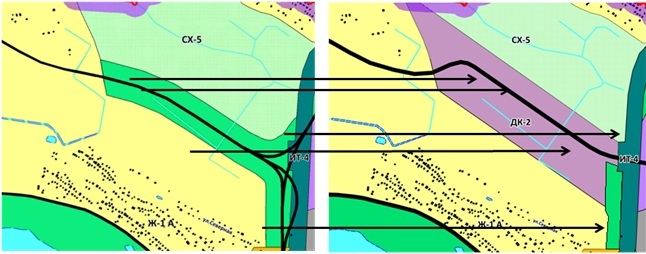 